О внесении изменений в постановление Руководителя Исполнительного комитета Кукморского муниципального района №318 от 30.05.2018г. «Об утверждении на 2018 год размера платы за пользование жилым помещением (платы за наем), платы за содержание и ремонт жилого помещения для нанимателей жилых помещений по договорам социального найма и договорам найма жилых помещений муниципального жилищного фонда, а также размера платы за содержание и ремонт жилого помещения для собственников жилых помещений, которые не приняли решение о выборе способа управления многоквартирным домом, и собственников жилых помещений в многоквартирном доме, не принявших на общем собрании решение об установлении размера платы за содержание и ремонт жилого помещения»В соответствии со статьями 156 и 158 Жилищного кодекса Российской Федерации, постановлением Кабинета Министров Республики Татарстан  от 09.04.2010 № 250 «О мерах по повышению качества оказываемых населению жилищных и коммунальных услуг и обоснованности размера платы за них» постановляю:1. Внести изменения к постановлению Руководителя Исполнительного комитета Кукморского муниципального района от 30.05.2018 №318 «Об утверждении на 2019 год размера платы за пользование жилым помещением (платы за наем), платы за содержание и ремонт жилого помещения для нанимателей жилых помещений по договорам социального найма и договорам найма жилых помещений муниципального жилищного фонда, а также размера платы за содержание и ремонт жилого помещения для собственников жилых помещений, которые не приняли решение о выборе способа управления многоквартирным домом, и собственников жилых помещений в многоквартирном доме, не принявших на общем собрании решение об установлении размера платы за содержание и ремонт жилого помещения» изложив в новой прилагаемой редакции.2.  Настоящее постановление вступает силу с 1 января 2019 г. (с учетом календарной разбивки, предусмотренной приложениеми  к настоящему постановлению).3.  Настоящее постановление опубликовать на официальном портале Кукморского муниципального района Республики Татарстан (http://kukmor.tatarstan.ru/)4.  Контроль за исполнением настоящего постановления оставляю за собой.РуководительИсполнительного комитета                                               А.Х. ГарифуллинПриложение № 1 к постановлению Руководителя Исполнительного комитета Кукморского муниципального района от « 27»  ____12     __ № 736Размер платы  за пользование жилым помещением (платы за наем) для нанимателей жилых помещений по договорам социального найма и договорам найма жилых помещений муниципального жилищного фондаПриложение № 2 к постановлению Руководителя Исполнительного комитета Кукморского муниципального района от « 27»  ____12     __ № 736Размер платы за содержание и ремонт жилого помещения для нанимателей жилых помещений по договорам социального найма и договорам найма жилых помещений муниципального жилищного фонда и собственников жилых помещений, которые не приняли решение о выборе способа управления многоквартирным домом, и собственников жилых помещений в многоквартирных домах, не принявших на общем собрании решение об установлении размера платы за содержание и ремонт жилых помещений(с календарной разбивкой)Приложение № 3 к постановлению Руководителя Исполнительного комитета Кукморского муниципального района от « 27»  ____12     __ № 736ТАРИФ НА КАПИТАЛЬНЫЙ РЕМОНТ (для собственников жилых помещений)РЕСПУБЛИКА  ТАТАРСТАНИСПОЛНИТЕЛЬНЫЙ КОМИТЕТ КУКМОРСКОГО МУНИЦИПАЛЬНОГО РАЙОНАРЕСПУБЛИКА  ТАТАРСТАНИСПОЛНИТЕЛЬНЫЙ КОМИТЕТ КУКМОРСКОГО МУНИЦИПАЛЬНОГО РАЙОНА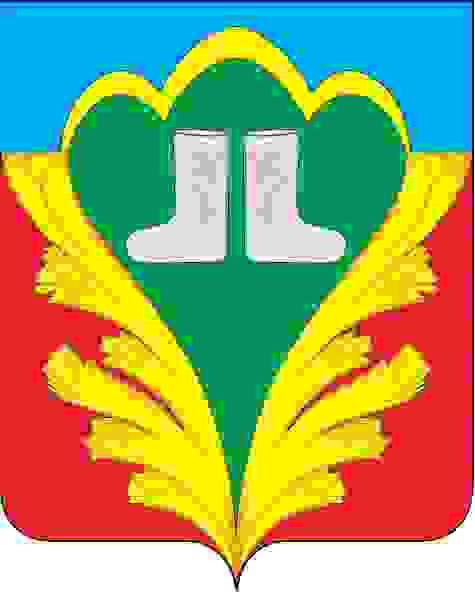 ТАТАРСТАН РЕСПУБЛИКАСЫКУКМАРА МУНИЦИПАЛЬ РАЙОНЫНЫҢ БАШКАРМА КОМИТЕТЫТАТАРСТАН РЕСПУБЛИКАСЫКУКМАРА МУНИЦИПАЛЬ РАЙОНЫНЫҢ БАШКАРМА КОМИТЕТЫПОСТАНОВЛЕНИЕ27.12.2018г.г.Кукморг.Кукморг.КукморКАРАР№ 736Наименование платежаЕдиница измерения услугиБазовая ставка за единицу измерения услуги(в рублях)Наименование платежаЕдиница измерения услугис 01.01.2019 г. по 31.12.2019 г. (включительно)123Плата  за пользованиежилым помещением (платы за наем)кв. м общей площади жилого помещенияв месяц5,85№ п/пНаименование услуги Единица измерения услугиТариф за единицу измерения услуги(в рублях)Тариф за единицу измерения услуги(в рублях)№ п/пНаименование услуги Единица измерения услугис 01.01.2019 по 30.06.2019 (включительно)с 01.07.2019 по 31.12.2019 (включительно)123451Управление жилым фондомкв. м общей площади жилого помещения в месяц2,983,1292Уборка внутридомовых мест общего пользованиякв. м общей площади жилого помещения в месяц1,851,9423Уборка придомовой территориикв. м общей площади жилого помещения в месяц3,153,3074Ремонт жилого здания кв. м общей площади жилого помещения в месяц2,492,6145Техническое обслуживание и текущий ремонт внутридомовых инженерных водоснабжения и водоотведениякв. м общей площади жилого помещения в месяц1,871,9636Текущий ремонт и содержание внутридомовой системы отопления  кв. м общей площади жилого помещения в месяц0,100,1057Сбор,  вывоз и утилизация (захоронение) твердых бытовых отходовс человека в месяц86,386,38Вывоз жидких бытовых отходов                (при отсутствии канализации)с человека в месяц37,2637,269Техническое обслуживание и текущий ремонт  внутридомовых инженерных сетей газоснабжениякв. м общей площади жилого помещения в месяц0,210,2210Техническое обслуживание и текущий ремонт  внутридомовых инженерных сетей электроснабжениякв. м общей площади жилого помещения в месяц0,890,93№Наименование платежаЕдиница измерения, за которую взимается платежТариф за единицу измерения услуги (в рублях)1.Капитальный ремонткв.м общей площади жилого помещения в месяц5,85